………………. ORTAOKULUEĞİTİM ÖĞRETİM YILI MATEMATİK DERSİ7. SINIF 1. DÖNEM 2. YAZILI SINAVISORULAR:Aşağıdaki işlemleri yapınız:1)  (-15) + (+6) = ?2) ?3)    rasyonel sayıları arasında kaç tam sayı vardır? (Hesaplayınız)4) A=     B=  C=   yandaki rasyonel sayıları büyükten küçüğe sıralayın.5) Kaan (31x + 29) anime izlemiştir, Gaye ise (38x + 4) anime izlemiştir. Buna göre iki arkadaş toplamda kaç anime izlemişlerdir matizle.com?6) Kaan marketten tanesi (2x + 3) TL olan Beypazarı sodadan 2 şişe alıyor. Başlangıçta (20x + 10) TL si olan Kaan’ın kaç TL si kalmıştır?7) -35:7 + 9 =?8)  ifadesinin rasyonel sayı olması için A’ alamayacağı değer aşağıdakilerden hangisidir?A) 8 	B)5 	C) -8	D) -59) Aşağıdakilerden hangisi 3 terimli bir ifadedir?A) x2 -9	B) -5xa +2	C) a2 -6x +5	D) 3x10) 5.(x+12) + 6.(4x-10)   işleminin cevabı aşağıdakilerden hangisidir?A) 20x +120	B) 27x -120	C) 29x +120 	D) 36x + 12011) 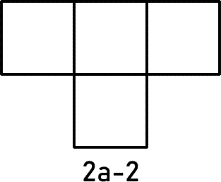 A) 20a-20	B) 10a-	10C) 30a -30	D) 40a -4012) Aşağıda verilenlerden hangisi hem rasyonel hem tam sayıdır?A)  	B) 	C) 	D)13) Zeynep aşağıda verilen hedef tahtasındaki negatif bölgelerin yazılı olduğu bölgelerden birine iki defa geriye kalan bölgelere ise birer defa başarılı atış yapmıştır. Zeynep’in matizle.com toplamda 5 isabetli atış yaptığına göre aldığı puan toplamı en fazla kaçtır?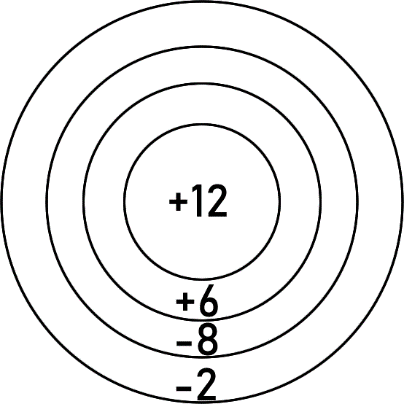 0  	B) 6	C) 14	D) 20 14)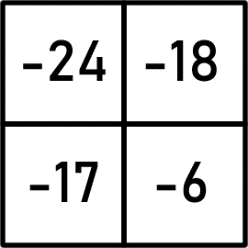 Yukarıdaki tabloda verilen tam sayıların en büyüğü ile en küçüğü arsındaki fark kaçtır?A) -30 	B) -18	C) 18	D) 3015)  = Δ  ise  Δ kaçtır?A) 0 	B)1	C) 2	D) 316) Tanesi 11/8 TL olan kalemden 4 tane, tanesi 15/6 TL olan silgiden 3 tane, tanesi 19/4 TL olan defterden 2 tane alan Banu toplamda kaç TL ödeme yapar?A)  		B)		C) 		D) 17) 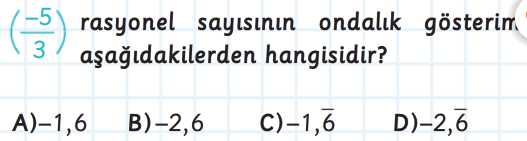 18)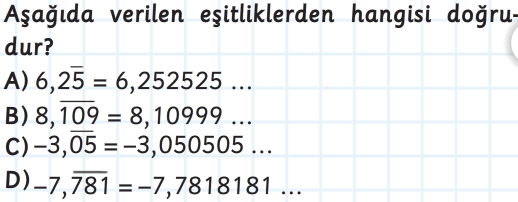 19)  İfadesini doğru yapan x kaçtır?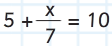 A) 30 	B)35	C) 40	D) 4520) 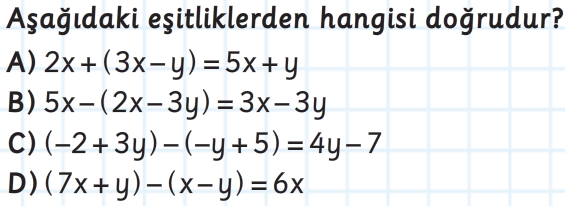 Her soru 5 puandır. Çoğunluğunu sizin hazırladığınız sorulardan yüksek puanlar almanızı dilerim.